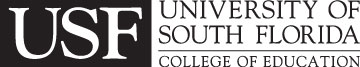 Master of Education (M.Ed.) PLANNED PROGRAMCurriculum & Instruction Concentration: Educational Measurement & ResearchName:      USF ID:       Phone:      Address:      City:       State:       Zip:      Email:      Degree Program:      Catalog Year:      Course #Course TitleCourse TitleCourse TitleHrs.Sem/YrGradeUniversity(If not USF)University(If not USF)A.Foundations and Curriculum Core (Minimum 15 hours)Foundations and Curriculum Core (Minimum 15 hours)Foundations and Curriculum Core (Minimum 15 hours)Foundations and Curriculum Core (Minimum 15 hours)EDF 6432Foundations of MeasurementFoundations of MeasurementFoundations of Measurement3/    EDF 6481Foundations of Educational ResearchFoundations of Educational ResearchFoundations of Educational Research3/    EDG 6627Foundations of Curriculum & Instruction  Foundations of Curriculum & Instruction  Foundations of Curriculum & Instruction  3/    EDF 6215Learning Principles Applied to InstructionLearning Principles Applied to InstructionLearning Principles Applied to Instruction4/    OREDF 6211Psychological Foundations of EducationPsychological Foundations of EducationPsychological Foundations of Education4/    EDF 6606Socio-Economic Foundations of EducationSocio-Economic Foundations of EducationSocio-Economic Foundations of Education4/    OREDF 6517Historical Foundations of American EducationHistorical Foundations of American EducationHistorical Foundations of American Education/    OREDF 6705Gender and the Educational ProcessGender and the Educational ProcessGender and the Educational Process/    Or another 6000 level course in Social FoundationsOr another 6000 level course in Social FoundationsOr another 6000 level course in Social FoundationsOr another 6000 level course in Social Foundations/    B.Concentration Specialization Requirements (Minimum 22 hours)Concentration Specialization Requirements (Minimum 22 hours)Concentration Specialization Requirements (Minimum 22 hours)Concentration Specialization Requirements (Minimum 22 hours)Concentration Specialization Requirements (Minimum 22 hours)Concentration Specialization Requirements (Minimum 22 hours)Concentration Specialization Requirements (Minimum 22 hours)Concentration Specialization Requirements (Minimum 22 hours)Concentration Specialization Requirements (Minimum 22 hours)EDF 6407Statistical Analysis for Educational Research IStatistical Analysis for Educational Research IStatistical Analysis for Educational Research I4/    EDF 7408Statistical Analysis for Educational Research II  Statistical Analysis for Educational Research II  Statistical Analysis for Educational Research II  4/    EDF 6491  Practicum in Measurement, Eval. & Research  Practicum in Measurement, Eval. & Research  Practicum in Measurement, Eval. & Research  3/    EDF 6461Foundations of Applied EvaluationFoundations of Applied EvaluationFoundations of Applied Evaluation3/    OREquivalent course as recommended by academic advisorEquivalent course as recommended by academic advisorEquivalent course as recommended by academic advisor/    EDF 7488  Problems in Educational Data Analysis  Problems in Educational Data Analysis  Problems in Educational Data Analysis  2/    EDG 6931  Special Topics: Intro. to Qualitative Methods  Special Topics: Intro. to Qualitative Methods  Special Topics: Intro. to Qualitative Methods  3/    Elective in Instructional Technology selected from the following courses  Elective in Instructional Technology selected from the following courses  Elective in Instructional Technology selected from the following courses  Elective in Instructional Technology selected from the following courses  Elective in Instructional Technology selected from the following courses  Elective in Instructional Technology selected from the following courses  EME 6613  Development of Technology-Based Instruction  Development of Technology-Based Instruction  Development of Technology-Based Instruction  3/    EDF 6284  Problems in Instructional Design for Computers  Problems in Instructional Design for Computers  Problems in Instructional Design for Computers  3/    EME 6930  PLE: Web Programming  PLE: Web Programming  PLE: Web Programming  3/    EME 6936  Web Page Design  Web Page Design  Web Page Design  3/    Or a course recommended by the academic advisorOr a course recommended by the academic advisorOr a course recommended by the academic advisorOr a course recommended by the academic advisor/    Comprehensive ExaminationComprehensive ExaminationComprehensive ExaminationComprehensive Examination/    Total 37 hours minimumTotal 37 hours minimumTotal 37 hours minimumTotal 37 hours minimumTotal 37 hours minimumNote:  Transfer of courses:  Refer to Graduate School catalog for limits on transfer of courses from another accredited university.  These courses must be approved by the program advisor and the Coordinator of Graduate Studies.Note:  Transfer of courses:  Refer to Graduate School catalog for limits on transfer of courses from another accredited university.  These courses must be approved by the program advisor and the Coordinator of Graduate Studies.Note:  Transfer of courses:  Refer to Graduate School catalog for limits on transfer of courses from another accredited university.  These courses must be approved by the program advisor and the Coordinator of Graduate Studies.Note:  Transfer of courses:  Refer to Graduate School catalog for limits on transfer of courses from another accredited university.  These courses must be approved by the program advisor and the Coordinator of Graduate Studies.Note:  Transfer of courses:  Refer to Graduate School catalog for limits on transfer of courses from another accredited university.  These courses must be approved by the program advisor and the Coordinator of Graduate Studies.Note:  Transfer of courses:  Refer to Graduate School catalog for limits on transfer of courses from another accredited university.  These courses must be approved by the program advisor and the Coordinator of Graduate Studies.Note:  Transfer of courses:  Refer to Graduate School catalog for limits on transfer of courses from another accredited university.  These courses must be approved by the program advisor and the Coordinator of Graduate Studies.Note:  Transfer of courses:  Refer to Graduate School catalog for limits on transfer of courses from another accredited university.  These courses must be approved by the program advisor and the Coordinator of Graduate Studies.Note:  Transfer of courses:  Refer to Graduate School catalog for limits on transfer of courses from another accredited university.  These courses must be approved by the program advisor and the Coordinator of Graduate Studies.Note:  Transfer of courses:  Refer to Graduate School catalog for limits on transfer of courses from another accredited university.  These courses must be approved by the program advisor and the Coordinator of Graduate Studies.Signature of Student                                                DateSignature of Student                                                DateSignature of Student                                                DateSignature of Advisor                                           DateSignature of Advisor                                           DateSignature of Advisor                                           DateSignature of Advisor                                           DateSignature of Advisor                                           DateSignature of Department Head                                DateSignature of Department Head                                DateSignature of Department Head                                DateSignature of Coordinator of Graduate Studies    DateSignature of Coordinator of Graduate Studies    DateSignature of Coordinator of Graduate Studies    DateSignature of Coordinator of Graduate Studies    DateSignature of Coordinator of Graduate Studies    Date